Assorted Documents from the Archive of Dr Umar Azam regarding Vegetarian and Halal Ingredients Vol. 4Compiled by Dr Umar AzamManchester, UKMay 2011Flag this messageRe: The HALAL INGREDIENTS REPORT - please read & give your commentsSunday, 13 January, 2008 4:56From: "Jamiat Ul Ulama" <jamiat@intnet.mu>View contact details To: "DR UMAR AZAM" <dr_umar_azam@yahoo.co.uk>Assalamoualikoum Doctor sahab, I would like to know the last verdict on these chocolate companies of Europe:1. Masterfood England2. Masterfood GermanyPlease inform me which of the products muslim can consume.Mufti MackoojeeHalaal Research CommitteeMauritiusFlag this messageReplyTuesday, 15 January, 2008 23:15From: "DR UMAR AZAM" <dr_umar_azam@yahoo.co.uk>View contact details To: shabiqul@hotmail.comSALAM, SHABIQUL                                    SORRY IT’S TAKEN ME SO LONG TO REPLY TO YOUR E-MAIL OF 2.1.08 BUT I HAVE BEEN ILL.  MASHA’ALLAH, IT SEEMS FROM YOUR DREAMS THAT YOU ARE RIGHTLY GUIDED BY ALLAH MOST HIGH – THIS IS THE MEANING OF SEEING THE NAME OF ALLAH MOST HIGH IN A DREAM.  THE FACT THAT YOU WERE FIGHTING SHAYTAN IN ANOTHER DREAM IS FURTHER PROOF THAT IF EVIL TEMPTS YOU, YOU TURN TO GOOD.  WELL DONE!                                      I’M SENDING YOU A DUA TO READ TO GET A HEALTHIER FINANCIAL POSITION IN A SEPARATE E-MAIL.  PLEASE ALSO USE THE TAWEEZ IN MY BOOKLET PRACTICAL ISLAMIC ADVICE ON www.dr-umar-azam.com                                           ALSO, I AM DISTRIBUTING THE FOLLOWING – DO LET ME KNOW IF YOU WISH TO RECEIVE ATTACHMENTSTHE ENTIRE HOLY QURAN IN ONE E-MAILTHE HALAL INGREDIENTS REPORTPHOTOS OF ISLAMIC MIRACLESDUA BOOKLET & RAMADAN BOOKLETPARABLES IN THE HOLY QURAN                                          MAY ALLAH BLESS YOU!  AMIN.                                                               DR UMAR Flag this message[ No Subject ]Tuesday, 15 January, 2008 23:23From: "dr_umar_azam@yahoo.co.uk" <dr_umar_azam@yahoo.co.uk>View contact details To: undisclosed-recipientsSalam, Mashshura,                              I only noticed later from the info I sent you that Lecithin can also be derived from animal fat, though it is mainly likely to come from soya beans.  In this case, it is best to ask directly the relevant manufacturer of the product that you intend to consume which particular source has been used.  Unfortunately, this may have to entail plenty of effort, but checking if ingredients are halal is not a luxury – it is a necessity!                                                     Dr UmarChocolate hobnobsThursday, 17 January, 2008 23:17From: "DR UMAR AZAM" <dr_umar_azam@yahoo.co.uk>View contact details To: McVities.consumerservices@biscuits.comDear Sir/Madam,                            Is it true that Chocolate Hobnobs are not suitable for Muslims because they contain minute traces of alcohol?Please see Guest Book comment No. 18 on my Site www.dr-umar-azam.co.uk [where a visitor to the Site has raised this very issue] and my work the HALAL INGREDIENTS REPORT on this same Site, which relates to this subject.                                                        Yours sincerely,                                                                  Dr Azam From: "faisal ali" <faisalali76@hotmail.com>View contact details To: "DR UMAR AZAM" <dr_umar_azam@yahoo.co.uk>assalamu-alaikum,


thanks for the invite.

but i was really after one for 'gmail'  than 'googlemail',  like your account.

do you happen to have any for those or know any brother that does?

thank you kindly.

wassalaam,

faisal.Flag this messageRE: HALAL INGREDIENTS REPORTWednesday, 23 January, 2008 22:23From: "DR UMAR AZAM" <dr_umar_azam@yahoo.co.uk>View contact details To: "faisal ali" <faisalali76@hotmail.com>WA LAIKUM SALAM, FAISAL                                            I THINK THERE IS A MISUNDERSTANDING ON YOUR PART: 'GMAIL' IS SHORT FOR 'GOOGLEMAIL'!  THEY ARE ONE & THE SAME!                                                                  DR UMARFlag this messageHALAL INGREDIENTS REPORTThursday, 24 January, 2008 23:05From: "DR UMAR AZAM" <dr_umar_azam@yahoo.co.uk>View contact details To: abdulhaq.jawi@gmail.comWa laikum salam, Br Isa AbdulhaqI’m delighted to learn that you are hoping to compile your own Halal Ingredients Report; please rely on me to help you in every way possible, including checking the English language presentation at the end.  I have pleasure sending you my work and will forward to you other relevant attachments. I have already sent you the entire Holy Quran in one e-mail attachment a few minutes ago.   Please do send me your material.  We have to work together for the benefit of Islam.  Keep in touch; feel free to e-mail me any time with questions etc.                                   Dr Umar AzamFlag this messagehalal ingredient info neededMonday, 28 January, 2008 19:26From: This sender is DomainKeys verified "Zainab Shafi" <zainab_shafi786@yahoo.com>Add sender to Contacts To: dr_umar_azam@yahoo.co.ukAssalamaualaikum dr .umari came accross ur comment while serching the net for certain halal info:HALAL INGREDIENTS INFORMATION
Posted by dr_umar_azam on Monday, June 25, 2007 Comment:
I've been writing to WALKERS, ASDA, FERRERO ROCHER, MARS, NESTLE etc. IF YOU WOULD LIKE TO KNOW WHICH PRODUCTS ARE HALAL, E-MAIL ME AT: dr_umar_azam@yahoo.co.uk FOR A FREE RECENT REPORT. 
http://www.islam.com/reply.asp?id=938798&ct=2&mn=938798can you please forward mke the report.im speccially looking foir one on nestle products likke quality streets chocolates etc.ALLAH HAFIZKyun RAZA mushkil say daryaiJab NABI Sallal lahu alaihi wasallam MUSHKIL KUSHA honwww.yanabi.com 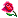 Flag this messageRe: HALAL INGREDIENTS REPORTSunday, 3 February, 2008 19:00From: This sender is DomainKeys verified"Zainab Shafi" <zainab_shafi786@yahoo.com>Add sender to ContactsTo: "DR UMAR AZAM" <dr_umar_azam@yahoo.co.uk>Assalamualaikum Dr.UmarJAZAKALLAH for your prompt reply and your detailed report.I just got time to read it while going to work today morning.I  am basically from Pakistan,but residing in UAE.Though being a muslim country I always thought that majority of products are imported like Nestle,etc hence I should know whether they are Halal or not.And i am glad to find that certain products like Flake,Cadbury, Ferreo Rocher,KitKat which my siblings usually are fond of are infact Halal.Also i personally e mailed Nestle consumer service dept,the reply of which is at the end.I am almost done with the research related to chocolates.These days I am finding about the food colours used,for eg Foster Clarks.Its the only company I usually find in the super markets.Do you have any idea of them being halal or not?.Also I would request you to share your report on www.yanabi.com in the HALAL section.Your report would benefit many Muslims living in UK(as majority of users are UK based)..ALLAH HAFIZDear Zainab,Thank you for contacting NESTLE Middle East with your inquiry. With reference to the your query, please note that Nestle Products world wide maintain the same quality which constantly is been improved, however the aspects of each products varies i.e. the product produced for Middle East is different than the ones available in Brazil, India etc. Products coming for Middle East must respect all specification and regulation mandated by the authorities in our region, for example when we use gelatin or any ingredient from animal source it will be clearly declared in the ingredients list and it is definitely  HALAL as mandated by the law.All the ingredients that are used in Nestle products that intended to Middle East are HALAL and in conformity with the international legislation and local food regulation that enforced in these Muslim countries. Please don’t hesitate to contact us if you have any further question or inquiry.Thank you once again for contacting us. Best regards, Best Regards, Diana Abi-Habib Care Center AdvisorNestlé Middle East FZETel: +971 4 8079751Fax: +971 4 8839000 --------------------------------------------------------------------------------From: Zainab Shafi [mailto:zainab_shafi786@yahoo.com] Sent: Saturday, February 02, 2008 6:19 PMTo: AE: Consumer Relations PanelSubject: INQUIRY FOR HALAL STATUSDear Sir,MadamBeing a Muslim consumer I have to follow certain religious dietery requirements.I want to confirm if your Cream and Quality Streets chocolate is Halal or not?.Looking forward to your co-operation and reply.Thanking you,Zainab Shafi.Kyun RAZA mushkil say daryaiJab NABI Sallal lahu alaihi wasallam MUSHKIL KUSHA honwww.yanabi.com--------------------------------------------------------------------------------Never miss a thing. Make Yahoo your homepage. Flag this messageRe: HALAL INGREDIENTS REPORTSunday, 3 February, 2008 23:17From: "DR UMAR AZAM" <dr_umar_azam@yahoo.co.uk>View contact details To: "Zainab Shafi" <zainab_shafi786@yahoo.com>WA LAIKUM SALAM, ZAINAB                                                       WELL DONE FOR YOUR E-MAIL TO NESTLE MIDDLE EAST AND GETTING THE ACCURATE INFORMATION THAT ALL REGIONAL PRODUCTS ARE HALAL!  THEREFORE, it follows that FOSTER CLARKS ’ FOOD COLOURINGS MUST ALSO BE HALAL [SINCE THEY ARE IN THE REGION]! THANKS VERY MUCH FOR YOUR SUGGESTION ABOUT INCLUDING MY REPORT IN THE HALAL SECTION OF www.yanabi.com I expect to do this v. soon.Have I sent you the holy quran attachment yet?  Have you seen my sites www.dr-umar-azam.com and www.dr-umar-azam.co.uk yet?Dr umarFlag this messageRe: HALAL INGREDIENTS REPORTFriday, 8 February, 2008 14:22From: This sender is DomainKeys verified "Sameem Siddiqi" <sameem_siddiqi@yahoo.co.uk>View contact details To: "DR UMAR AZAM" <dr_umar_azam@yahoo.co.uk>Asalaamualaikum,Alhamdulilah i have been through your listing of halal foods and it is widley comprehensive at which i am impressed.maybe one suggestion is that when sending these emails out maybe you can reformat the way you have laid the email out,it appears quite cluttered even though it is valuable information. i know you have a website maybe you could put the letters from the various companies on there and when sending emails out just a comprehensive list of halal foods? and also maybe lose the different colours.this is just a suggestion no need to take it into consideration this was fairly an observation.Sameem SiddiqiFlag this messageRe: HALAL INGREDIENTS REPORTSunday, 10 February, 2008 22:15From: "DR UMAR AZAM" <dr_umar_azam@yahoo.co.uk>View contact details To: "Sameem Siddiqi" <sameem_siddiqi@yahoo.co.uk>JAZAKALLAH KHAIR FOR YOUR COMMENTS.Re: HALAL INGREDIENTSTuesday, 15 April, 2008 21:41From: "DR UMAR AZAM" <dr_umar_azam@yahoo.co.uk>View contact details To: noor.e.islaam@gmail.comSALAM,               THANKS FOR INFO; PLEASE SEE THE HALAL INGREDIENTS REPORT ON www.dr-umar-azam.co.uk Dr. Umar Azam BA PhD FRSA FRSSAbetween 0000-00-00 and 9999-99-99 <hr size=1> Yahoo! for Good helps you <a href="http://us.rd.yahoo.com/mailuk/taglines/isp/control/*http://us.rd.yahoo.com/evt=51947/*http://uk.promotions.yahoo.com/forgood/">make a difference</a>Re: [IslamicMinds] Halal & Haram Ingredients that should be avoided !Tuesday, 29 April, 2008 19:05From: "Insherah Dwaik" <insherah1437@yahoo.com>Add sender to Contacts To: IslamicMinds@yahoogroups.comWhy is eating of Calf products Haram?

Innocent Soul <dawah_islam@ yahoo.co. in> wrote: We hope that this information will be of great use to you and that you will read the ingredient on every product before you make your purchase. If in doubt, you may write to the company. They have been very helpful in providing the requested information.

LIST OF HARAM & HALAL GUIDE : CLICK HERE__._,_.___ Messages in this topic (2) Reply (via web post) | Start a new topic Messages | Links | Database 
Change settings via the Web (Yahoo! ID required) 
Change settings via email: Switch delivery to Daily Digest | Switch format to Traditional 
Visit Your Group | Yahoo! Groups Terms of Use | Unsubscribe 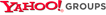 ---------- Forwarded message ----------
From: syed ismail zabiullah Hussain <sizuh.7@gmail.com>
Date: Thu, May 29, 2008 at 12:39 AM
Subject: Fwd: FW: Pig-Pork in these Products
To: s_skahmed@hotmail.com, skhassan77@yahoo.com, mohammad shoeb <md_shoeb@rediffmail.com>, Syed Khamar - Ali <mail2ska@yahoo.com>, syed riyaz <rifah_sure@yahoo.co.in>, safibasheer@yahoo.com, rafi ahmed <rafiahmed69@yahoo.com>, mohd arif <mmarif@gmail.com>, MOHAMMED ABDUL MUJEEB <mujeeb_mohd@yahoo.com>, Naser Bin Amer <naserbinamer@gmail.com>, adeelakhtarjee@gmail.com, abdullahassan47@yahoo.co.in, raheem10in@yahoo.com, Riazuddin Nazimuddin <rnazimuddin@primajava.com>




---------- Forwarded message ----------
From: Syed Ismail <Syed.Ismail@kit.ae>
Date: May 26, 2008 8:53 AM
Subject: FW:  Pig-Pork in these Products
To: sizuh.7@gmail.comFrom: Mohammed Imran Ali Khan 
Sent: Sunday, May 25, 2008 8:45 AM
To: Syed Ismail
Subject: Pig-Pork in these Products Flag this message[FriendzforAllah] Pig-Pork in these ProductsTuesday, 3 June, 2008 13:40From: "Muzaffar Mansoor" <im_muzaffar@yahoo.com>Add sender to Contacts To: FriendzforAllah@yahoogroups.com, precious_teachings_of_islam@yahoogroups.co.inMessage contains attachments1 File (238KB)Fwd: FW: Pig-Pork in these Products.eml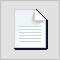 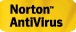 No virus threat detectedFile: Fwd: FW: Pig-Pork in these Products.emlDownload File__._,_.___ Messages in this topic (1) Reply (via web post) | Start a new topic Messages | Links | Polls | Calendar From F R I E N D Z  FOR  A L L A H @ YAHOOGROUPS.COM PLEASE SEE THIS FILE SEPARATELY: http://halal-ingredients.weebly.com/files.html Flag this message::TheMerciful:: Re: FW: Non Halal ChoclatesFriday, 11 July, 2008 22:41From: "fatal attraction" <amina_bba@yahoo.com>Add sender to Contacts To: TheMerciful@yahoogroups.comAssalam Alaikum wa rahmatullahi wa barakatuhu Alhamdulillah we have replies, from other members and as i usually reply to mails later after members have had time to analyse or reply to it. so I apologise for teh delay.1. About Mars here i will copy paste:Last Updated: 12/03/2008 Mars has agreed to let us know when their products are modified.  This would mean less time for us in chasing up, and a better deal for the consumer and Mars.  We welcome this arrangement, and hope that other companies also follow in Mars' footsteps.HaraamSkittles - Sours              E120M&Ms Peanut               E120
M&Ms Chocolate          E120
M&Ms Crispy                 E120Skittles - Fruits -         E120Skittles - Gum - DelistedALL THE FOLLOWING ARE HALAAL Please see the notes next to some of them, to highlight the issue of calf rennet and alcoholic flavourings at the bottom.  Some may feel they wish to refrain them.  Calf Rennet Clarification:Rennet per se, is not impermissible. 
It is permissible to eat cheese which has rennet from calf rennet though 
praiseworthy to refrain from due to a slight difference of opinion viz:

Is Whey Rennet Haraam?  (no!)
http://www.gmwa. org.uk/foodguide 2/index.php? page=viewquestio n&id=20Alcoholic Flavourings Clarification:Alcohols used as a carrier for food colourings and flavourings are permissible as long as they are not sourced from dates or grapes.Read the full article here:http://www.gmwa. org.uk/foodguide 2/index.php? page=viewquestio n&id=200Aquadrops Apple
Aquadrops Citrus
Bounty Milk                  (Calf Rennet)
Bounty Dark                (Calf Rennet)
Celebrations               (Calf Rennet)    
Flyte                           (Calf Rennet)
Galaxy Milk             
Galaxy Fruit & Nut          (Calf Rennet)
Galaxy Hazelnut            (Calf Rennet)
Galaxy Amicelli            (Calf Rennet)
Galaxy Caramel           (Calf Rennet)
Galaxy Promises        (Calf Rennet)
Galaxy Ripple           Galaxy Minstrels       Lockets Honey & Lemon
Lockets Blackcurrant
Lockets Extra Strong
Maltesers                  Maltesers White           (Calf Rennet)
Mars                           Mars Planets              (Calf Rennet)
Mars Funsize               (Calf Rennet)
Milky Way                    Milky Way Magic Stars        
Revels                  Snickers                       Snickers Funsize            (Calf Rennet)
Starburst Original
Starburst StrawberryStarburst Choozers
Starburst Sours
Topic                             (Calf Rennet)
Tracker Chocolate Chip
Tracker Roasted Nut
Tunes Cherry
Tunes Blackcurrant
Tunes Strawberry
Twix                               (Calf Rennet)ICE CREAMS
Bounty - All varieties                        (Calf Rennet)
Galaxy - All varieties                        (Calf Rennet)
Mars Bar - All varieties                     (Calf Rennet)
Maltesers - All varieties                    (Calf Rennet)
M&Ms                                            (Calf Rennet)
Snickers - All varieties                    (Calf Rennet)
Starburst - All varieties                    Twix Bar                                        (Calf Rennet)
Twix Tub                                        (Calf Rennet)DRINKS - Shakes
Mars Original Drink
Mars Extra Chocolate
Mars Thick Shake
Galaxy Smooth & Creamy Chocolate Milk Drink
Galaxy Thick Shake
Maltesers Chocolate Milk Drink
Bounty Frappe
Bounty DrinkDRINKS - Powder
Galaxy Hot Chocolate
Galaxy Hot Chocolate with Caramel
Galaxy Hot Chocolate Bliss
Maltesers Hot Chocolate Malt DrinkSource: http://www.gmwa. org.uk/foodguide 2/?page=viewques tion&id=1972. About GAlaxy 1) are galaxy minstrels halal? 2) could u please tell me what exact colour is e120? is it pink/red?i ask this question as i wud like 2 know waht if u have a packet of sweets with many different colours and e120 is listed in the ingredients. if there are many colours eg green, blue, red, yelow, can u eat certain ones and leave the e120 ones? i am very confused and i hope u can advise me on this matter. source: http://www.gmwa. org.uk/foodguide 2/index.php? page=viewquestio n&id=14My dear brother i will leave the address to the main sitehttp://www.gmwa. org.uk/foodguide 2/This is an authentic site by renowned scholars. Hope this answers the question and helps in the issue. Jazak Allah khairan wa ahsanul jaza La tans min al dua was salam 
--- In TheMerciful@ yahoogroups. com, "Jumaraz Pirjamal" <jumaraz.pirjamal@ ...> wrote:
>
> Assalam Alaikum,
> 
> Please advice on the below mail if it is correct. There are a lot of
> people waiting for your reply whether these chocolates are Haraam or
> not.
> 
> 
> 
> Best Regards.
> 
> ____________ _________ _________ __
> 
> From: Mohammed Abdulnayeem 
> Sent: Wednesday, June 18, 2008 6:50 PM
> Subject: Non Halal Choclates
> 
> 
> 
> IN THE NAME OF ALLAH THE MOST GRACIOUS THE MOST MERCIFUL
> 
> Dear All, 
> 
> 
> All the below Masterfood Company Chocolate Products (Mars) are no longer
> Halal. They started using Animal product rennet(pork) in it for products
> that have expiry date after 1 st of October 2007.
> 
> Check this article from BBC News 
> http://news. bbc.co.uk/ 1/hi/business/ 6653175.stm
> <http://news. bbc.co.uk/ 1/hi/business/ 6653175.stm> 
> And this from the Vegetarian Society
> http://www.vegsoc. .org/news/ 2007/mars. html
> <http://www.vegsoc. org/news/ 2007/mars. html> 
> 
> 
> * Bounty 
> * Celebrations 
> * Dove Chocolate 
> * Flyte 
> * Galaxy 
> * Kudos (North America) 
> * Lockets 
> * M-Azing (North America) 
> * Maltesers 
> * M&M's 
> * Mars Bar 
> * Mars Delight 
> * Milky Way 
> * Minstrels (UK only) 
> * Mars Planets (newly inroduced in UK) 
> * Skittles 
> * Snickers (The top-selling candy bar in the United States... Known
> in the UK as Marathon until 1990.) 
> * Starbur st (Originally Opal Fruits in the UK .) 
> * 3 Musketeers ( North America ) 
> * Topic 
> * Twix 
> * Snicker's Marathon Energy Bar 
> * AquaDrops 
> 
> Please forward this message to your friends.
>__._,_.___ Messages in this topic (4) Reply (via web post) | Start a new topic Messages | Files | Photos | Links | Database | Polls | Calendar ***AN INVITATION TO THE TRUTH*** MARKETPLACEYou rock! Blockbuster wants to give you a complimentary trial of Blockbuster Total Access. 
Change settings via the Web (Yahoo! ID required) 
Change settings via email: Switch delivery to Daily Digest | Switch format to Traditional 
Visit Your Group | Yahoo! Groups Terms of Use | Unsubscribe Recent ActivityHALAL INGREDIENTS REPORTFriday, 25 July, 2008 22:36From: "DR UMAR AZAM" <dr_umar_azam@yahoo.co.uk>View contact details To: info@simplycreativesoftware.co.ukAssalamu Alaikum.  Thanks v. much for your request.  Also see;   www.freewebs.com/drumarazam  Flag this messageRE: HALAL INGREDIENTS REPORTSunday, 27 July, 2008 13:22From: "Simply Creative Software Ltd" <info@simplycreativesoftware.co.uk>Add sender to Contacts To: "'DR UMAR AZAM'" <dr_umar_azam@yahoo.co.uk>Assalamu Alaikum.  Thanks v. much for your request.  Also see;   www.freewebs.com/drumarazam   The following below does not copy and paste into a webpage, it is causing the website to expand tremendously to the left.RE: HALAL INGREDIENTS REPORTSunday, 27 July, 2008 19:34From: "DR UMAR AZAM" <dr_umar_azam@yahoo.co.uk>View contact details To: "Simply Creative Software Ltd" <info@simplycreativesoftware.co.uk>Sorry, Emran.                      You've already added this Report to the .co.uk Site, but I got two requests in the last few days for the attachment.  I've been sending this luxurious attachment out to readers making requests and I also sent it to you in error.  My apologies.  When are  my payments due - it's nearly August now.Flag this messageRE: HALAL INGREDIENTS REPORTSunday, 27 July, 2008 17:19From: "frank johnson" <frank0786@hotmail.com>View contact details To: "DR UMAR AZAM" <dr_umar_azam@yahoo.co.uk>dear brother, 
 
the attachment does not open, can you please send it to me again,
 
thanks,
The Halal Ingredients Report is attached!Sunday, 27 July, 2008 19:58From: "DR UMAR AZAM" <dr_umar_azam@yahoo.co.uk>View contact details To: frank0786@hotmail.comBcc: dr_umar_azam@yahoo.co.ukSalam, Br Frank                         The attachment should open now;  I've also sent it to myself to test that it opens.  Any problems, then let me know.Dr Umar Azam   Flag this messageHALAL INGREDIENTS REPORTTuesday, 12 August, 2008 18:48From: "DR UMAR AZAM" <dr_umar_azam@yahoo.co.uk>View contact details To: adif@lapan.go.id Assalamu Alaikum,  AdifThank you v. much for your request.  I hope you find this Report useful.  Please read the comments on this Report on www.dr-umar-azam.co.uk & also send me your own unique comments.  Dr UmarRe: HALAL INGREDIENTS REPORTThursday, 14 August, 2008 3:27From: "adif@lapan.go.id" <adif@lapan.go.id>Add sender to Contacts To: "DR UMAR AZAM" <dr_umar_azam@yahoo.co.uk>
asalamualaikum.

thank you for your notes on halal product's since i lived here in
indonesia,there's many of thoose company product's especially coca
cola,that have rumors on pig's blood.
anyway your study is very usefull for muslims in knowing the right stuff
according to Allah.
anyway there is this theory,from my bhrother muslim,he's from physics
background,about the creation of the Earth and the Universe according to
Al-Quran that Contradict with The Big Bang Theory,on of it is the
Arsy(Allah Throne)is could mean in universe Ages ago Is WATER.whilist now
it's existence is across the universe.now Allah Arsy is Above that.
there is Another Theory about The Horn Of Sangkakala(Qiyamah),is Black
Hole,you see a Death Star Could Shrink it's matter after a Huge
Explosion.whilist in physics theory a Matter is can be shrink but only for
a 0:........0 Second after that it will explode to a normal shape.But a
Black Hole is a Shrinking Death Star that can have a Diameter smaller than
1/2 cm(0.5cm).and it can last so for long.until now....!?
the Question is What Sort of Energy(state of matter)that can hold it's
shrink in a time that last for so long(Centuries).and it have huge gravity
that can even absorb a Light...
Question1:what happen if a black hole Release it's energy(explode)
Question2:a Big Qiyamah(Qubra)in Qur-an is said that the Star's will
Fly.thus the Mountain's in earth are too..the resemblence with this ayat
is that a Big Qiyamah is happen in All Universe...While Black Hole
Existence is Spread in the Universe...
SubhanAllah AllahuAkbar,

MAy Allah Forgive me if i have said something wrong.

that's for now .
anyway please comment your opinion.

Wassalam,
Answer
  
Last Updated: 31/08/2003 A. 
Checked and authorised as correct by Hadhrat Maulana Mufti Abdullah Sahib on:
Assalamooalaikum Warahmatullahi Wabarakatuh
Respected SisterBrother
 
We would like to thank you for the great confidence you place in us, and we implore Allah Almighty to help us all to serve His cause and render our work for His Sake. Hereunder is the response to your query subject to disclaimer:  Hereunder is the response to your query Galaxy Minstrels According to Masterfoods, Galaxy Minstrels are Suitable for vegetarians. Alcohol status of Mars products are as follows: "None of our products contain alcohol (I.e. ethyl alcohol). We do use iso-propyl alcohol as a solvent in some of our flavourings, e.g. in SKITTLES, STARBURST, TUNES and LOCKETS. This is widely used in the food industry, but it is not ethanol, the spirit in intoxicating liquors. As iso-propyl is volatile, the majority is lost during manufacturing. " According to this information, we would deem the product, Galaxy Minstels suitable for a Muslim diet. definition of E120: E120 Cochineal, Carminic acid, Carmines, Natural Red 4 [Colouring] [possible allergic reaction] [animal origin] Source: www.bryngollie. com Cochineal: A red dyestuff consisting of dried bodies of female cochineal insects If you have a product which contains several colours including E120, (like smarties pink and purple) then (in my opinion) as a matter of caution, it is better to abstain from this product. The reason being is that when handling the sweets, the body heat cause the colouring to become wet and there is the risk of the Haraam colouring spreading. 
Allah reward you for using the Foodguide Service.  Allah give us tawfique to eat Halaal all the time. Please tell your friends and please pray for us too.
 
... and Allah Ta'ala Knows Best Was-Salaamualaikum
Foodguide Administrator 